Livingstone Range School Division                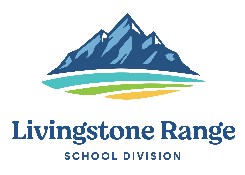 Minutes of the Board of TrusteesThe Regular Board Meeting of Livingstone Range School Division was held on September 9, 2020 commencing at 1400 hours at the LRSD Division Office, G.R. Davis Administrative Building, Fort Macleod, Alberta. Following are the minutes from the meeting.Attendance:	Trustees Lori Hodges, Jim Burdett, Lacey Poytress, Brad Toone, Clara Yagos, Greg Long and John McKee	Darryl Seguin, Superintendent	Jeff Perry, Associate Superintendent, Business Services	Richard Feller, Associate Superintendent, Learning Services/HR	Chad Kuzyk, Associate Superintendent, Curriculum & InnovationChair called meeting to order at 1421 hours.	B.  	Consent Agenda					                 		   	B.1 	Approval of MinutesIf there are no errors or omissions in the minutes of the June 15, 2020 Regular Board Meeting and the August 11, 2020 Special Board Meeting of the Livingstone Range School Division, it is recommended that the minutes be approved by the Board and signed by the Chair.	B.2 	Business Arising from the MinutesB.3	Superintendent Monthly ReportB.4	Board Annual Work List 2020-21B.5	Division Office Senior Management ReportsB.6	Community Updates and Committee ReportsJune 15, 2020 minutes – Attendance Trustee Jim Burdett mentioned twice – please replace one “Jim Burdett” with Trustee John McKee as he was in attendance also.An adjournment time needs to be added – Chair will send information to recorder.20-005	Trustee Yagos moved that the September 9, 2020 Consent Agenda be approved by the Board of Trustees as amended.			        Carried	C.  	Emergent Changes to the Agenda				                                      Move item F.8 Appointment of Trustee School Assignment to E.6 as it is an action item – Chair20-006		Trustee Poytress moved that the September 9, 2020 Regular Board Meeting Agenda be approved by the Board of Trustees as amended.Carried	 D.  	Declaration of Conflict of Interest			                                               20-007		Trustee Poytress moved that the Board of Trustees declare if they have any conflicts of interest relating to agenda items from the September 9, 2020 Regular Board Meeting and if so should declare them.Declaration – Trustee McKee – Item E.4 ATA Mediator’s Recommended Terms for Settlement – items agreed to under the new section 5.3.4 Trustee McKee will leave room for discussion & motion.Carried	 H.     In-Camera 			    				                                     20-008	Trustee Yagos moved that the Board of Trustees go in-camera at 1327 hours.20-009	Trustee Burdett moved that the Board of Trustees revert the meeting back to the regular board meeting at 1412 hours.	E.	Action Items	E.1	School Tours & Breakfast with the Board					         20-010		Trustee Yagos moved that the Board of Trustees suspend all Breakfast with the Board (this includes scheduled school tours) until further notice.										       Carried	E.2	Professional Learning						                                       	Many or most In person events have been cancelled due to COVID regulations.Until further notice the Trustees will not be needing to obtain any Professional Learning approvals. NOM 		Trustee Brad Toone brought forth a notice of motion for the October 14, 2020 Board meeting that the Board of Trustees approve holding $500 from each Trustee’s 2020-2021 PD funding for the purpose of providing an additional $500 to next school year’s Trustee PD budget.E.3    New Funding Framework   	   		                                                                        20-011	Trustee Poytress moved that the Advocacy Committee of the Board of Trustees write a letter to Minister LaGrange requesting the Ministry use the 2020-21 school year as a 'hold harmless' school year thus postponing the implementation of the new funding framework weighted moving average until the 2021-22 school year so that students are not negatively impacted in the future as a result of the pandemic occurring today.Carried		Trustee McKee exited/excused himself from the meeting at 1421 hours.	E.4	ATA Mediator’s Recommended Terms for Settlement				20-012	Trustee Long moved that the Board of Trustees accept the Mediator’s Recommended Terms of Settlement between the Livingstone Range School Division and the Alberta Teachers’ Association.Carried	Trustee McKee entered the meeting at 1423 hours.E.5	Deputy Superintendent						                              20-013		Trustee McKee moved that the Board of Trustees approve the appointment of Associate Superintendent Chad Kuzyk as Deputy Superintendent for the 2020-2021 school year.CarriedMoved from F.8         E.6     Appointment of Trustee School Assignment             20-014	Trustee Long moved that the Board of Trustees has reviewed the 2019-2020 Trustee Assignments and approve the Trustee School Assignments for the 2020-2021 school year as proposed. Carried	Health Break was held from 1434 hours until 1444 hours.Trustee Toone exited the meeting at 1434 hours and is joining via audio conferencing.                    	F.	Discussion/Information Items	F.1	International Education Update							          		Mr. Chad Kuzyk, Associate Superintendent, Curriculum and Innovations provided an update to the Board of Trustees. International Borders for our international students are still closed due to COVID-19 restrictions. LRSD does have twenty (20) international students currently enrolled to attend if the International Borders should open. Five (5) International Students from last year did not leave our division, due to COVID-19, and are still currently enrolled within LRSD.	F.2	Alberta School Councils Association (ASCA)				Mr. Jeff Perry, Associate Superintendent, Business Services provided information to the Board regarding the annual ASCA fee. The ASCA annual fee is paid by the Board of Trustees on behalf of each of the schools.  14 schools at $65 each is a total of a $910.00 investment to support the school councils at each school. Addition supports are available for the school councils to attend other functions as well as the ASCA Conference.	F.3	Re-Entry update 									        		Senior Administration provided an update of the School Divisions’ re-entry progress with the Board of Trustees.	F.4	Superintendent / CEO / Board Self Evaluation				The Superintendent / CEO/ Board Self Evaluations have been scheduled for September 28, 2020. 	 F.5	Organizational ChartDarryl Seguin, Superintendent reviewed updates made to the 2020-21 LRSD Organizational Chart.	F.6	Vision, Mission and Core Values Presentation						Karly Bond, Communications Coordinator shared a presentation regarding the Division’s newly launched Vision, Mission and Core Values. This collaborative process began November 2019 and was launched June 2020. The Board of Trustees are so excited and proud of our new branding. The Vision, Mission, Core Values and Logo truly represent who we are as a Division. Please see our new LRSD video Our Vision - Every student, every day. Our Mission - Livingstone Range School Division inspires excellence through meaningful relationships, innovation, and collaboration.Our Core Values - Student-Centered  •  Leadership  •  Integrity  •  Wellness  •  Place-Based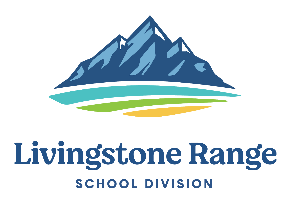 Our Logo	F.7	Board/Admin Retreat 								            R. Feller		Mr. Richard Feller, Associate Superintendent, Learning Services / HR will provide the Board of Trustees with information on the upcoming Admin Retreat focus for this year.Moved to E.6       F.8     Appointment of Trustee School Assignment                       	  G.	Three Key Messages from Today's Meeting	1) Vision, Mission and Values 	2) Deputy Superintendent Appointment	3) ATA acceptance Mediator’s Report	 H.     In-Camera						    				            20-015	Trustee Yagos moved that the Board of Trustees go in-camera at 1537 hours.20-016	Trustee Long moved that the Board of Trustees revert the meeting back to the regular board meeting at 1616 hours.	I.	Adjournment20-017		Trustee Burdett moved that the Board of Trustees vote in favour of the meeting being adjourned at 1619 hrs.	__________________________		________________________________			               Chairman				Secretary-Treasurer